ОБЩЕОБРАЗОВАТЕЛЬНАЯ АВТОНОМНАЯ НЕКОММЕРЧЕСКАЯ ОРГАНИЗАЦИЯ«КЛАССИЧЕСКОЕ ОБРАЗОВАНИЕ»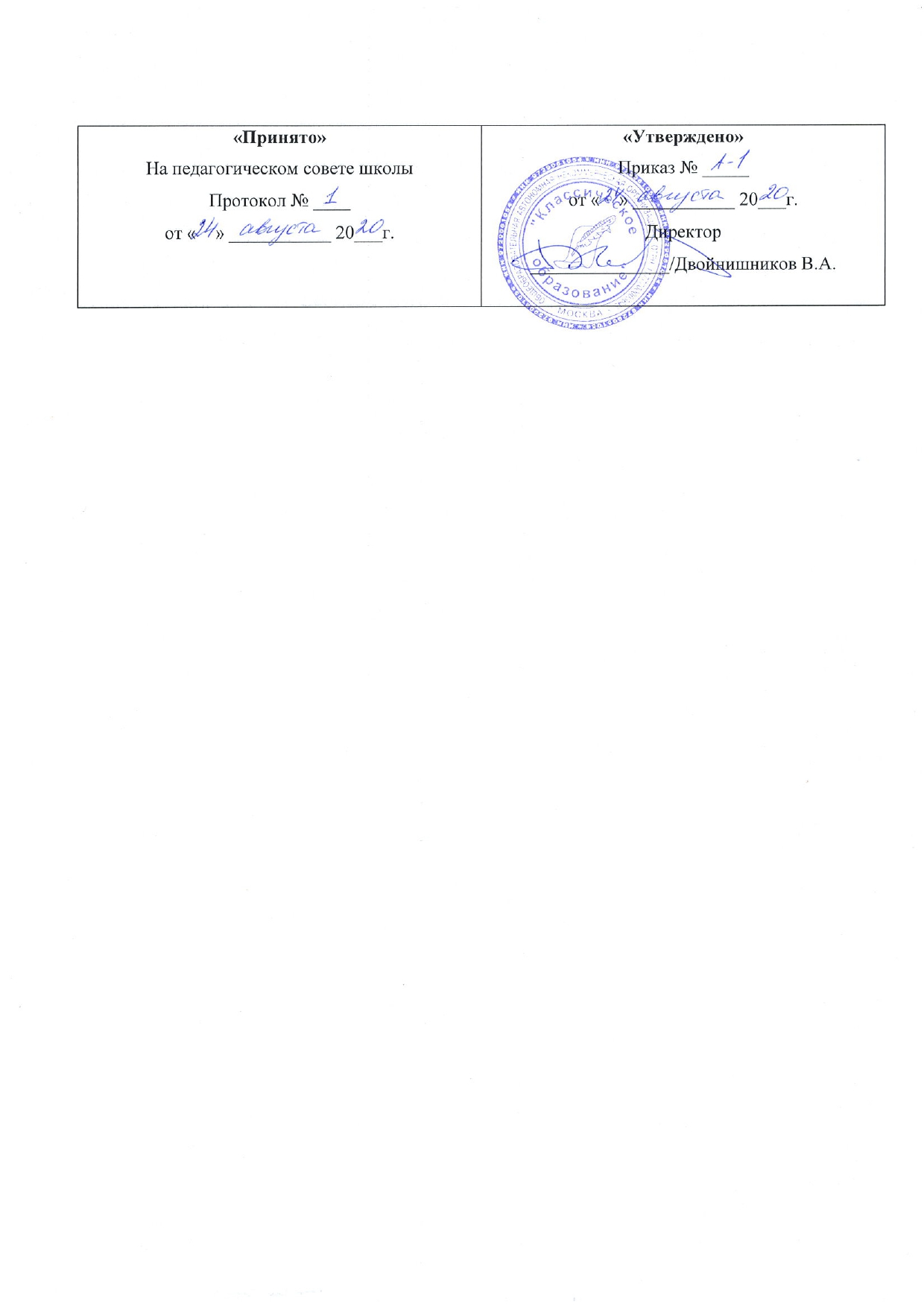 Положение о тьюторском сопровождениив Общеобразовательной автономной некоммерческой организации«Классическое образование»1.Общие положения1.1. Настоящее Положение о тьюторе в ОАНО «Классическое образование» (далее Положение) разработано в соответствии с Федеральным законом РФ от 29.12.2012г. № 273-ФЗ «Об образовании в Российской Федерации», Единым квалификационным справочником должностей руководителей, специалистов и служащих, раздел «Квалификационные характеристики должностей работников образования», утвержденным приказом Министерства здравоохранения и социального развития РФ от 14 августа 2009 г. N 593, Трудовым кодексом, Уставом школы.1.2. Основные понятия:Тьютор — это педагог, обеспечивающий разработку и сопровождение индивидуальных образовательных программ обучающихся, организующий процесс индивидуальной работыс обучающимися по выявлению, формированию и развитию их познавательных интересов, сопровождающий процесс формирования их личности (помогает им разобраться в успехах,неудачах, сформулировать личный заказ к процессу обучения, выстроить цели на будущее), координирующий поиск информации обучающимися для самообразования.Тьюторское сопровождение – образовательная технология, в рамках которой основной формой взаимодействия является индивидуальное и групповое консультирование обучающихся и их родителей (законных представителей) по вопросам формирования и реализации индивидуальных образовательных траекторий (далее — ИОТ), индивидуальных учебных планов (далее — ИУП), выбора и продолжения образования; проведение рефлексивно-проектных мероприятий с обучающимися по вопросам формирования и реализации индивидуальных образовательных траекторий; подготовка и реализация профессиональных проб и социальных практик.1.3. Тьютор назначается на должность и освобождается от должности в установленном действующим трудовым законодательством порядке директором ОАНО «Классическое образование» (далее - Школа).1.4. Тьютор подчиняется непосредственно директору общеобразовательного учреждения и координатору проекта.1.5. На должность тьютора назначается лицо, имеющее высшее образование и стаж педагогической деятельности не менее 2 лет.1.6. Тьютор в своей деятельности руководствуется федеральными и региональными нормативными актами по вопросам образования, приказами и распоряжениями Минобрнауки РФ, решениями органов местного управления образованием, Федеральным законом РФ от 29.12.2012г. №273-ФЗ «Об образовании в Российской Федерации», Уставом Школы, Коллективным договором, трудовым договором, Правилами внутреннего распорядка школы, должностной инструкцией тьютора, настоящим Положением.2. Цели и задачи тьютора2.1.  Основной целью тьютора является персональное сопровождение обучающегося в процессе его становления в образовательном пространстве школы.2.2. Задачи тьютора состоят в организации:помощи обучающемуся в осознании его образовательных и профессиональных потребностей, возможностей и способов их реализации;создания условий для реальной индивидуализации процесса обучения (составление индивидуальных учебных планов (далее - ИУП) и планирование индивидуальных образовательных траекторий (далее - ИОТ));обучения проектированию ИОТ и планированию деятельности по ее реализации;помощи в проектировании ИОТ и разработке, и реализации ИУП;психолого-педагогического сопровождения обучающихся, имеющих затруднения в вопросах формирования и реализации ИОТ и ИУП;мониторинга эффективности реализации ИОТ;помощи в проблемных ситуациях при реализации обучающимся ИОТ, ИУП;формирования адекватной самооценки обучающихся по вопросам формирования и реализации образовательных и профессиональных траекторий.3. Функции тьютораОрганизуя тьюторское сопровождение, тьютор реализует (осуществляет) следующие функции:3.1. Диагностическую: сбор данных о планах и намерениях обучающихся, их интересах, склонностях, мотивах, сильных и слабых сторонах, готовность в целом к социально – профессиональному самоопределению.3.2. Проектировочную: выявление возможностей и ресурсов для преодоления, имеющихся у обучающихся проблем, разработка средств и процедур тьюторского сопровождения самоопределения школьников в образовательном процессе, соответствующих индивидуальным особенностям восприятия ими оказываемой помощи.3.3. Реализационную: организация оказания помощи в самоопределении обучающихся в образовательном пространстве школы и поддержку обучающихся при решении возникающих затруднений и проблем.3.4. Аналитическую: анализ и коррекция процесса реализации ИОТ, ИУП и результатов самоопределения обучающихся.4. Организация деятельности4.1. Деятельность тьютора регламентируется настоящим Положением, должностной инструкцией и может быть реализована с помощью:проектной технологии;технологии работы с портфолио;технологии группового и индивидуального консультирования;тренинговой и коучинговой технологий;технологии социальных и профессиональных проб;информационных технологий.Тьютор самостоятелен в выборе воспитательных и образовательных технологий, эффективных с точки зрения достижения результатов тьюторского сопровождения и не наносящих вред обучающимся.4.2. В процессе организации деятельности тьютор:составляет план работы с обучающимися на учебный год и предоставляетего на утверждение директору школы;организует тьюторское сопровождение на основе плана индивидуальной игрупповой работы с обучающимися;ведет ежедневный учет посещаемости и успеваемости обучающихся;отслеживает продвижение обучающихся в индивидуальном проекте илипроводимыми ими исследовании;поводит итоги успеваемости и составляет с обучающимися план ликвидации пробелов и задолженностей;представляет администрации отчеты по итогам полугодия, года, промежуточной и итоговой аттестации.5. Права тьютораТьютор имеет право:5.1. Представлять на рассмотрение непосредственного руководства предложения по вопросам совершенствования образовательного процесса и своей деятельности;5.2. Получать от администрации и работников школы информацию, необходимую для осуществления своей деятельности;5.3. Требовать от руководства школы оказания содействия в исполнении своих должностных обязанностей;5.4. Принимать участие в обсуждении вопросов, касающихся исполняемых им должностных обязанностей;5.5. Принимать решения и действовать самостоятельно в пределах своей компетенции;5.6. Совмещать основную должность с преподавательской деятельностью в соответствии с распределением учебной нагрузки (тарификацией) согласно условиям трудового договора и действующему законодательству;5.7. Участвовать в работе МО и Методического Совета;5.8. Сотрудничать со специалистами учреждений, организаций, ведомств по вопросам создания условий для развития личности обучающихся, оказания помощи по обеспечению их социальной защиты в рамках своей компетенции;5.9. Повышать свою квалификацию не реже одного раза в три года за счет средств работодателя.6. Ответственность тьютора6.1. Тьютор несет ответственность за нарушение устава, коллективного договора, правил внутреннего распорядка школы, трудового договора, за жизнь и здоровье обучающихся во время образовательного процесса, за нарушение профессиональной и педагогической этики, за некачественное и несвоевременное выполнение обязанностей и неиспользование прав, предусмотренных настоящим Положением — в соответствии с действующим законодательством РФ.6.2. За нарушение правил пожарной безопасности, охраны труда, санитарно- гигиенических правил организации учебно-воспитательного процесса тьютор привлекается к ответственности в порядке и в случаях, предусмотренных административным законодательством РФ.7. Документация тьютораТьютор ведет следующую документацию:план работы на год;программу сопровождения ИОТ и ИУП обучающегося;анализ реализации программы сопровождения ИОТ и ИУП;материалы мониторинга образовательных эффектов и результатов индивидуализации образования;7.2. Тьютор ведет документацию в соответствии с действующими методическими рекомендациями и соответствующим локальным актом Школы.8. Взаимодействие с другими работниками и структурными подразделениями8.1. Работу тьютора непосредственно направляет директор общеобразовательного учреждения. 8.2. Тьютор осуществляет свою деятельность в тесном контакте с учителями, педагогами дополнительного образования, педагогом-психологом, социальным педагогом, медицинским работником, работающими с закрепленными группами, обучающимися, руководителями школьных МО, родителями, администрацией Школы, инспекцией по делам несовершеннолетних и защите их прав, уполномоченными по правам ребенка, а также сотрудничает со специалистами учреждений, организаций, ведомств по вопросам создания условий для развития личности тьторанта, оказания помощи по обеспечению его социальной защиты в рамках своей компетенции.Настоящее Положение вступает в силу с даты его утверждения директором Школы.119517, г. Москва, ул. Нежинская, д.19, к.2                                                                                                  Тел. (495)241-19-79